RECOVERY MEETINGSMONDAY:7:00 pm CR @ Crothersville First Baptist/305 E Howard St 7:00 pm Recovery Road/Brownstown Community Church8:00 pm AA Seymour Group@ Seymour PresbyterianTUESDAY:9:00 am First Presbyterian Church, Recovery MeetingWEDNESDAY:6:30 pm CR/First Baptist Church 8:00 pm AA Seymour Group/ Seymour PresbyterianTHURSDAY: 6:00 pm Freedom Alliance @Sandy Creek Tabernacle/Seymour6:00 pm Survivors of Abuse Restored @ Central Christian Church (Women Only- 1434 W 2nd St) 6:30 pm Celebrate Recovery @ Livingfire Ministries (357 Tanger Blvd, Ste 307 in Seymour)7:00 pm Recovery Road (Brownstown Christian Church)FRIDAY:12:00 pm Beyond the Pod zoom #ID995-222-80782:00 pm Women Only Support Group @ Immanuel Lutheran/Seymour7:00 pm Celebrate Recovery @ River of Life Church/North Vernon8:00 pm AA Friday Night Meeting Group @ Seymour PresbyterianSATURDAY:9:00 am AA- Sober on Saturday group @ Seymour PresbyterianSUNDAY:3:30 pm NA- Sunday Night Group @ Seymour Presbyterian6:30 pm AA- Big Book Study group @ Seymour Presbyterian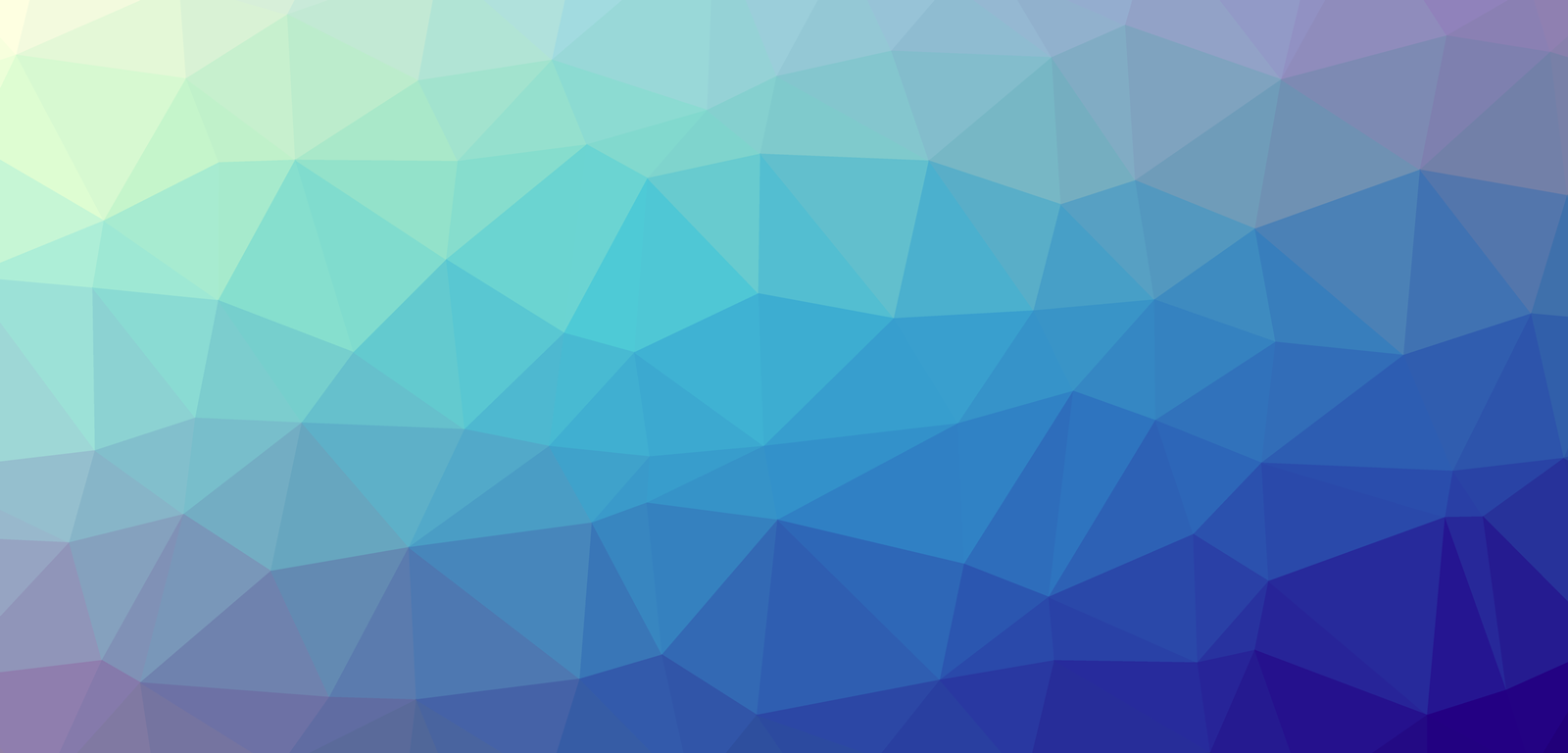 "Hardships often prepare ordinary people for an extraordinary destiny"-C.S LewisGrupo Fe Y EsperanzaAlcoholicos Anonimos300 N Chestnut #7SeymourLunes 8pmMiercoles 8pmViernes 8pmSabado 7pmJACKSON CO. INDIANACOMMUNITYRECOVERYMEETINGS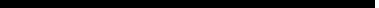 We Do RecoverCENTERSTONE	           (812)522-4341SEYMOUR		          1443 Corporate WayOutpatient Services	            Seymour, IN 47274PROTECH RECOVERY            (812)271-1798Addiction Treatment	             626 W. 2nd St.			             Seymour, IN 47274NEW BEGINNINGS	          (812)271-2300Recovery Center	           105 W. 2nd St.			           Seymour, IN 47274Jackson Co.			(812)522-6667Health Dept.		   	801 W. 2nd St	                 		Seymour IN 47274Provided By:Jackson Co. Drug-Free CouncilUpdated 2/27/2024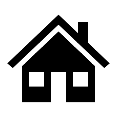 www.drugfreecouncil.org                   Seymour, IN 47274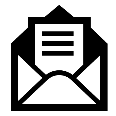 drugfree@frontier.com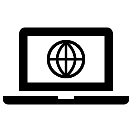 Facebook@JacksonCountyDrugFreeCouncilCENTERSTONE                 877-467-3123Comprehensive Opioid Recovery CenterRecovery First               (812) 350-6299			105 W. 2nd St. 				Suite 203			Seymour, IN      			47274SCHNECK		(812)522-2349MEDICAL		911CENTER	             411 W. Tipton St.Emergency 	Seymour, INServices	47274